Internet/Copyright Study Guide   Name________________What is Copyright?   What is Plagiarism? What is considered the largest threat to copyright and why? What is Attribution? What is Public Domain? What is Creative Commons? What is Fair Use? What do these symbols mean?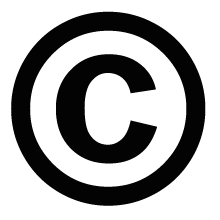 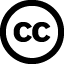 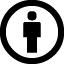 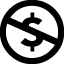 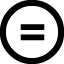 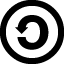 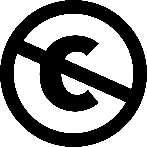 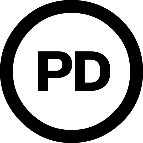 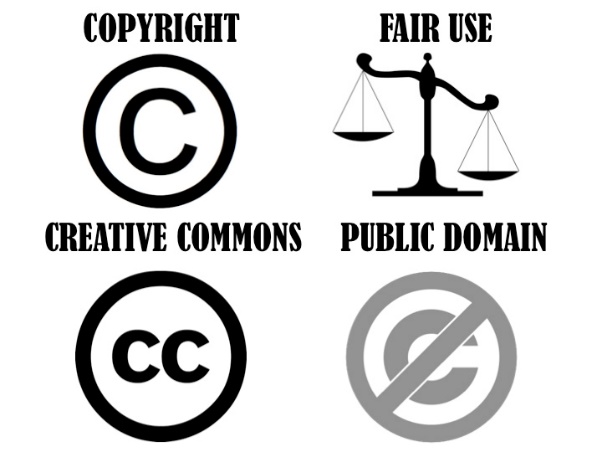 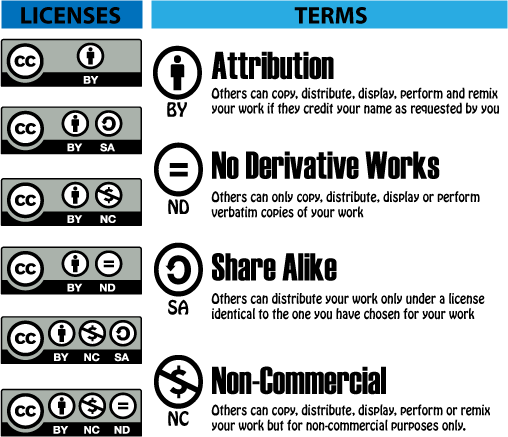 